T.C. MALAZGİRT KAYMAKAMLIĞI İLÇE MİLLİ EĞİTİM MÜDÜRLÜĞÜMALAZGİRT REHBERLİK VE ARAŞTIRMA MERKEZİ MÜDÜRÜĞÜ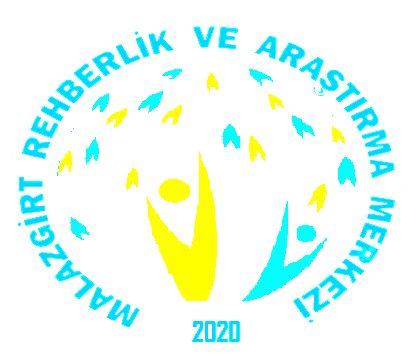 EĞİTİM-ÖĞRETİM KADEMELERİNDEKİ BAŞARI PROBLEMLERİ VE RİSKLİ DAVRANIŞLARA YÖNELİK REHBERLİK ÇALIŞTAYI11-KASIM 2022MALAZGİRTEĞİTİM-ÖĞRETİM KADEMELERİNDEKİ BAŞARI PROBLEMLERİ VE RİSKLİ DAVRANIŞLARA YÖNELİK REHBERLİK ÇALIŞTAYIMalazgirt Rehberlik ve Araştırma Merkezi MüdürlüğüÇalıştay Yürütme KomitesiVedat KAYAİlçe Milli Eğitim MüdürüUğur ÖZTÜRKRAM MüdürüÇalıştay Ana ModeratörüKerem DÜNDERRAM Müdür YardımcısıÇalıştay YazmanıMahmut ARSLANOĞLURAM RPD Bölüm BaşkanıÇALIŞTAY KOMİSYON KURULU ÜYELERİMalazgirt RAM                                    Psikolojik Danışman                                       Aynur TURGUTŞehit Arslan Kulaksız Fen Lisesi           Psikolojik Danışman                                         Vefa ARMANAlparslan Anadolu Lisesi                      Psikolojik Danışman                                 Osman Can KASIMAtatürk İlkokulu                                     Psikolojik Danışman                                    Tansu GEZENERMalazgirt MTAL                                    Psikolojik Danışman                              Yunus Emre AYTAÇSüphan Anadolu Lisesi                           Psikolojik Danışman                                   Gamze ÖZTÜRKFeyzi Akkaya MTAL                              Psikolojik Danışman                                           Ece BULATŞehit Yusuf Ulaş AİHL                          Psikolojik Danışman                                       Buse KALKERŞehit Yusuf Ulaş AİHL                          Psikolojik Danışman                     Sümeyye Başak ÖZBERKAlparslan Kız AİHL                               Psikolojik Danışman                                 Kerim ÖZCENGİZAlparslan Kız AİHL                              Psikolojik Danışman                                         Emine TUTUŞMalazgirt 1071 İHO                               Psikolojik Danışman                                        Şeyma KELEŞPakize Özgen Ortaokulu                        Psikolojik Danışman                                Emine USLUOĞLUŞehit Demet Sezen MTAL                    Psikolojik Danışman                  Gülizar ZORBA ÖZCENGİZŞehit Ömer Halisdemir İHO                 Psikolojik Danışman                                    Nurşah İNCEDALŞehit Muhammet Fatih Safitürk OO     Psikolojik Danışman                                        Yunus ERKANİÇİNDEKİLERSUNUŞMerhaba2022-2023 eğitim öğretim yılına başlarken ilçemiz genelinde birtakım sorunların olduğunu tespit ettik. Bu sorunların çözümünde Malazgirt Rehberlik ve Araştırma Merkezi ile birlikte hareket etmeye özen gösterdik.  Söz konusu sorunlarla ilgili olarak ilçemizde görev yapan tüm rehber öğretmenlerle bir araya geldik ve bir çalıştay düzenledik.Çalıştayımızda ağırlıklı olarak ilçemiz özelinde çalışmalar yaparak öğrencilerimizin akademik başarıları, riskli davranışları, yaşanması olası travmatik olaylar ve meslektaşlarımızın bu konudaki görüş ve önerilerine yer verdik. Sahada görev yapan meslektaşlarımız tarafından da sıkça dile getirilen başarı sorunları ve davranış problemlerine yönelik eğitim çalışmalarına karşı farkındalık durumunu değerlendirerek hem öz eleştiri yapma hem de bu konuda yeni eğitimler planlama imkânı bulduk.Her ne kadar karşılaşmayı istemesek de hayatımızın içinde krizler ve başarı sorunlarımız olacaktır. Okullarımızda  da farklı türde kriz durumları yaratan pek çok olayla karşılaşıyoruz. Ayrıca birçok başarı problemleriyle karşı karşıya kalıyoruz. Bu Çalıştay ile kriz durumlarında ve başarı problemlerinde okullarımızda yapılması gereken çalışmalara ilişkin siz meslektaşlarımıza yardımcı  olmayı amaçladık.Çalıştayın hazırlanmasında emeği geçen arkadaşlarıma teşekkür eder, faydalı  bir  çalışma olmasını dilerim.    Vedat KAYAİlçe Milli Eğitim Müdürü          Çalıştay Yürütme Komitesi Başkanı   KISALTMALAR PSD        		Psikososyal Destek ProgramıMTAL    		Mesleki Teknik Anadolu LisesiAİHL  		Anadolu İmam Hatip LisesiİHO			İmam Hatip OrtaokuluOO                            Ortaokul1. ÇALIŞTAYIN AMACI Eğitim öğretimin sağlıklı yürütülebilmesi ve eğitim öğretim sonucunda öğrencilerin riskli yaşam olaylarına karşı güçlü, akademik başarıya yönelik tutumlarının olumlu bir şekilde gelişmesi için;  1.1 İdarecilik mesleğini icra eden kişilerin unvanlarının, mesleki yetkinliklerinin ve niteliklerinin, görev ve sorumluluk alanlarının tanımlanması, 1.2 Eğitim sistemindeki gelişim alanlarının belirlenmesi, 1.3 Kurumsallaşma ve denetim mekanizmasına ilişkin çözüm önerileri geliştirilmesi, 1.4 Tüm tarafların görüş ve önerilerini kapsayan bir Çalıştay Sonuç Raporu oluşturulması, 1.5 Çalıştay Sonuç Raporu ile mesleki tanımlar, idari düzenlemeler ve kişisel-sosyal rehberlik, mesleki rehberlik ve PSD konularının eğitimi konularında ilgili kurumlara katkı sağlanması amaçlanmıştır. 2. ÇALIŞTAY YÖNTEMİ 2.1 Aşamalar İlçe Milli Eğitim Müdürü ve Katılımcı uzmanlar tarafından bildirilerin sunulmasını ve Çalıştay Sonuç Raporu hazırlanmasını hedefleyen çalıştay 3 aşamadan oluşmuştur: Ülkemiz genelindeki eğitim öğretim kurumları tarafından yapılmış uygulamaların, raporların incelenmesi ve görüşlerin alınması, Çalıştay Komisyonu oluşturularak, ön hazırlık sürecinde görüşlerinin alınması, Çalıştay hakkında bilgilendirmeler, çalıştay, ilgili bütün çevrelerden görüş alınması,Çalıştay Komisyonu Üyelerine sunumların yapılması, Çalıştay Komisyonu Üyeleri ile grup çalışmaları yapılması, Çalıştay Komisyonu Üyeleri ve Çalıştay Katılımcılarına 21 Kasım 2022 tarihindeki son oturumda Çalıştay Sonuç Raporu sunumu yapılması ve ek görüşlerin alınması. Eğitim – Öğretim Kademelerindeki Başarı Problemleri ve Riskli Davranışlara Yönelik Rehberlik Çalıştayı, 2 ana konuyu kapsamaktadır. Her ana konu için hazırlanmış sorular, katılımcı çalışmalarının başlangıcında katılımcılara verilerek, çalışmalara ışık tutması amaçlanmıştır. Katılımcılardan, her ana konuyu, altındaki sorular ve ilgili konular ile bir bütün halinde tartışmaları istenmektedir. Her katılımcı tarafından, üzerinde durulan konular ve katılımcılarının yazılı notlarına dayanarak hazırlanan masa raporlarının; çalıştay taslak raporu ile birleştirilmesi sonucunda Çalıştay Sonuç Raporu hazırlanmıştır.  2.2 Paylaşım ve Şeffaflık Çalışmaların başlangıcından itibaren, ilgili tarafların görüşleri alınmıştır.  Çalıştay Sonuç Raporu’nun, ilgililerle paylaşılması ve internet sitesinden yayınlanması planlanmıştır. 3. ÇALIŞTAY PROGRAMI GÜN (10 KASIM 2022) 09.30-10.00:Açılış Konuşmaları  Vedat KAYA – Malazgirt İlçe Milli Eğitim Müdürü  Uğur ÖZTÜRK – RAM Müdürü Bilgilendirme Sunumları Oturum 10.00-11.00:Psikolojik Danışman Deneyimleri, Vaka Örnekleri 2. Oturum 11.10-12.10: Bireysel Müdahale Hizmetleri 3. Oturum 13.00-14.00: Katılımcı Görüşleri ve Çözüm Önerileri 4. Oturum 14.30-15.30: Çözüm Kapsamında PSD Programlarının Değerlendirilmesi ve Uygulanması5. Oturum  15.45-17.00: Bir Plan Dâhilinde Çalışmaların Detaylandırılması 4. GENEL SUNUŞ Malazgirt İlçe Milli Eğitim Müdürü Sn. Vedat KAYA başkanlığında düzenlenen çalıştay, açılış konuşmaları ile başlamıştır. Malazgirt İlçe Milli Eğitim Müdürü Sn. Vedat KAYA tarafından yapılan açılış konuşmasında; çalıştayın önemi vurgulanmış ve tüm katılımcılara katkıları ve gösterdikleri ilgi ve işbirliği için teşekkür edilmiştir.  Sn. Vedat KAYA konuşmasının sonunda, her türlü kademeden gelebilecek akademik, araştırma ve proje çalışmalarına verilen desteklerin bundan sonra da devam edeceğinin altını çizmiştir.  Çalıştay Yürütme Komitesi Üyesi Uğur ÖZTÜRK, konuşmasında çalıştay sonuçlarının uygulamaya geçmesinin önemine değinmiş ve çalıştay grup çalışmalarına da iştirak ederek; komisyon üyeleriyle paylaşımda bulunmuş ve katkı sağlamıştır.    Çalıştay Ana Moderatörü Kerem DÜNDER, sunumunda çalıştay fikrinin çıkış noktasını, çalıştayın amacını, mesleki gelişim alanlarını ve çalıştay raporunun önemini vurgulamıştır. Çalıştay programında belirtilen konuşmacıların yaptıkları sunumlarda; eğitim - öğretimdeki sorunlar, çözüm önerileri ve grup çalışmalarına katkı sağlayan görüşlere değinilmiştir.  Çalıştay Komisyonu Üyeleri tarafından gerçekleştirilen çalışmaları tamamlandıktan sonra; tüm katılımcılara yapılan Çalıştay Sonuç Raporu özet sunumu, öneri, soru ve cevap seansı ile tamamlanmıştır. Eğitim – Öğretim Kademelerindeki Başarı Problemleri ve Riskli Davranışlara Yönelik Rehberlik Çalıştayı, Malazgirt RAM Müdür Yardımcısı Kerem DÜNDER tarafından yapılan kapanış ve teşekkür konuşması ile sona ermiştir. 5. EĞİTİM-ÖĞRETİM KADEMELİERİNDEKİ BAŞARI PROBLEMLERİ VE RİSKLİ DAVRANIŞLARA YÖNELİK REHBERLİK ÇALIŞTAYI5.1 Tespit Edilen Gereklilikler Okullardaki başarı problemlerinin giderilmesi ve Zorlayıcı yaşam olaylarına yönelik eğitimlerin yapılması için gereklilikler aşağıda belirtilmiştir: 5.1.1 	 Aile eğitimlerinin gerekliliği ve ailenin eğitim öğretime daha fazla katılımın sağlanması. 5.1.2  PSD kapsamındaki konularda aile, okul, öğrenci ve diğer kurumların eğitimlere alınması.  5.1.3  Sınıf Rehberlik Programlarının okul idarelerince denetimin yapılması. 5.1.4 Tüm idareci ve öğretmenlere sınıf yönetimi, iletişim becerileri konularında eğitim verilmesi.  5.1.5 Öğrencilerin okula karşı olumlu tutum geliştirmeleri için hedef oluşturma çalışmalarının yapılması. 5.1.6 Tüm idareci ve öğretmenlerin öğrenci yönlendirmesi yaparken ve e-rehberlik modülünün aktif kullanılmasında dikkat edilecek hususlar hakkında eğitimlerin düzenlenmesi5.1.7 Tüm idareci ve öğretmenlerin BEP hazırlanması ve BEP kurulunun yürütmesindeki usul ve esaslar hakkında bilgilendirilmesi.5.1.8 Tüm idareci ve öğretmenlerin Rehberlik servisi ve rehberlik bilinci konularında öğrencilere bilgilendirme yapması ve bu konularda Rehberlik Servisinin tehtid unsuru olarak kullanılmaması konusunda gerekli bilgilendirmelerin yapılması.  5.1.9 Akademik başarıyı değerlendirmede sonuç odaklı yaklaşımdan ziyade başarıyı etkileyen faktörlerin incelenmesi ve buna yönelik çözümlerin geliştirilmesi gerekmektedir.5.1.10 Öğrencilerin LGS başarılarının düşük olmasının sebepleri Malazgirt RAM tarafından araştırılmış olup raporları İlçe Milli Eğitim ve tüm paydaşlarla paylaşılacaktır. Bu araştırma raporlarının incelenerek başarı için önlemlerin alınması gerekmektedir.6. BAŞARI PROBLEMLERİ VE RİSKLİ DAVRANIŞLARA YÖNELİK EĞİTİM SORUNLARI VE ÇÖZÜM ÖNERİLERİ Çalıştay boyunca yapılan sunumlar ve tartışmalar sonucunda bilimsel standartlara uygun koruma eğitimi, başarıya yönelik çalışmaların yapılabilmesi, riskli davranışlara ve olumsuz yaşam olaylarından korunma eğitimine yönelik kişisel sosyal alanda öğrenci bilgi formlarının tüm okullarda düzenlemesi ve okul idarelerince rehberlik dosyasında muhafaza edilmesi gerekliliği belirtilmiştir. Bu bağlamda; Malazgirt ilçesi eğitiminde öne çıkan sorunlar aşağıda belirtilmiştir: Tüm kademelerde eğitim veren okullarımızın öğrenci yönlendirmeleri ve vaka bildirmeleri incelendiğinde; sadece davranış bozuklukları, ihmal istismar ve intihar gibi durumların bildirilmiş olduğu anlaşılmaktadır.  Verilen eğitimlerin büyük bir çoğunluğunun sonuç odaklı düşünüldüğü ve sürece yayma veya öğrenci başarılarının düşük olmasının sebeplerinin derinlemesine incelenmediği tespit edilmiştir.Eğitimdeki Zorlayıcı Yaşam Olaylarının yeterli derecede anlatılamadığı ve birçok okulda Psikolojik Danışman olmadığı görülmektedir.  Riskli davranışlar gösteren ve/veya ihmal istismara uğrayan öğrencilerin yönlendirilmesinde, ayrıca diğer kuruluşlardan anında müdahale konusunda sıkıntıların yaşandığı görülmektedir. Öğretmen ve öğrenciler arası iletişimde sorunlar yaşandığı ve bazı Öğretmenlerin Öğrencilere yönelik olumsuz tutumlara sahip olduğu tespit edilmiştir.  Rehberlik servislerinin disiplin sorunlarını konuşulduğu yerler olarak gösterilmesi, öğrencilerin rehberlik servislerini istenilen seviyede kullanamadığı tespit edilmiştir.Eğitim – öğretim işinin profesyonellik ve ciddiyet gerektirdiğinin, bu nedenle de eğitimin özenle tasarlanması gerektiğinin en açık vurgusudur bu çalıştay. Kişisel sosyal rehberlik, mesleki rehberlik ve PSD kapsamında yapılacak eğitim çalışmalarının gereklilikleri aşağıda sıralanmıştır: 6.1 Tüm idarecilerin Yapılacak Seminerlerle Bilgilendirilmesi: Tüm idarecilere ihmal istismar, şiddet, kişisel – sosyal rehberlik, mesleki rehberlik ve PSD konularında bilgilendirme eğitimleri düzenlenecektir. Özel gereksinimli öğrencilerle çalışmak, BEP ve destek eğitim odalarındaki eğitimlerin önemi hakkında seminerler düzenlenecektir.6.2 Okullardaki Riskli Davranışlar ve Alınacak Tedbirler: Okullarımızda öğrenim gören öğrencilerimizin bilgi formlarının standardize edilmiş formlarla(bu formlar RAM tarafından hazırlanacak) kayıt altına alınması gerekmektedir. Öğrencilerin kişisel sosyal özellikleri, aile içi iletişim, ailenin duyarlılık düzeyi, öğrencinin arkadaşlık ilişkileri ve sınıf içi davranışları, akademik başarı düzeyleri, okula karşı tutumları ve yaşamış yâda yaşmakta olduğu travmatik süreçlerin kayıt altına alınması, sürekli olarak güncellenmesi gerekmektedir. Bu bilgi formlarına istenildiğinde ulaşılabilmesi için idarelerce muhafaza edilmesi gerekmektedir. 6.3 Çalıştay Ekibin Yapacağı Eğitimler: 6.3.1 Rehber Öğretmeni olmayan okullara yönelik;a- Rehber Öğretmeni olmayan okullara gidilecek ve 3 saatlik eğitimler planlanacaktır. Her okulun şube sayısı kadar psikolojik danışman katılacaktır. Psikolojik danışmanlar bu 3 saatlik eğitimler süresince aşağıdaki konuları öğrencilerle çalışacaklardır:Kişisel-sosyal Rehberlik AlanıAkademik başarı ve öğrenme stilleri alanıPSD kapsamında ölüm-yas, intihar konuları alanıb- Rehber Öğretmeni olmayan okullara gidilecek ve 3 saatlik eğitimler planlanacaktır. Eğitim – Öğretim Kademelerindeki Başarı Problemleri ve Riskli Davranışlara Yönelik öğretmenlere yönelik çalışmalar yapılacaktır.7. SONUÇ Üzerinde çoğunluğun mutabakata vardığı hususlar: 7.1. Zorlu Yaşam Olayları İhmal-istismar, şiddet, ölüm-yas ve intihar gibi psikososyal destek kapsamındaki konularda aile içi iletişimin artırılması, ailelerin bilinçlendirilmesi, aile tutumlarının daha sağlıklı işleyebilmesi ve okul başarı düzeylerinin artırılmasına yönelik aile eğitimlerinin süreklilik kazanması önemlidir.7.1.2.İhmal ve istismara uğrayan öğrenciler ivedilikle korunmalıdır. 7.1.3.Öğretmenlerin, öğrencileri daha iyi tanımaları ve öğrenci bilgi formlarını özenle doldurmaları gerekmektedir. 7.1.4.Öğrencilerin riskli davranışlarına ve ihtiyaç durumlarına göre gerekli yönlendirmelerinin yapılması sağlanmalıdır.7.1.5.İhmal ve istismar vakalarında tüm kurumların doğrudan veya denetimli müdahale edecek seviyeleri belirlenmelidir. Bu bağlamda ilgili kurumlar arası işbirliği sağlanmalıdır7.2. 	Eğitim 7.2.1.Tüm okullarımızdaki başarının artırılması için tüm ilgili kurum temsilcilerinden oluşacak bir Eğitim Komisyonu kurulması gerekmektedir. (LGS ve YKS) Komisyonları7.2.2.Öğrencilerin okula karşı olumlu tutum geliştirebilmeleri için farklı kültürel-sosyal etkinliklerin yapılması, öğrencilerin sürece katılması sağlanmalıdır.7.2.3.Öğretmenlerin sınıf yönetimi ve öğrenci ile olan iletişimlerinin daha verimli olması için öğretmen eğitimlerinin yapılması sağlanmalıdır.7.2.4 	Öğrencilerin başarma hazzını yaşayabilmeleri için öğrenme stilleri konusunda eğitilmeleri ve hedef oluşturmalarına olanak sağlanmalıdır. 7.2.5.Tüm kademelerdeki idareci ve öğretmenlere rehberlik servisinin işlevselliği ve olumlu okul kültürüne katkısının önemleri konusunda eğitimler düzenlenmelidir.  7.2.6. Özel gereksinimli bireyler için BEP’lerin hazırlanması, takibinin yapılması sağlanmalıdır.7.2.7. 	Sınıf şube rehber öğretmenlerin e rehberlik modülünü kullanmaları ve sınıf rehberlik etkinliklerini özenle işlemeleri gereklidir. 